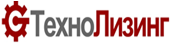 Перечень документов, необходимых для предоставления в ТОО «ТехноЛизинг» при рассмотрении проектов индивидуальных предпринимателей и крестьянских хозяйств. Примечание:Основанием для рассмотрения заявления является:заключение Договора на оказание услуг и оплаты комиссии;предоставление полного пакета документов согласно, вышеуказанного Перечня.ТОО «ТехноЛизинг» оставляет за собой право дополнительно запрашивать любую информацию от Лизингополучателя.№ п/пПЕРВИЧНЫЕ ДОКУМЕНТЫ1Заявление (Приложение №1)2Договор на оказание услуг (Приложение №2)3Анкета Лизингополучателя  (Приложение №3)4а) Бизнес-план/Технико-экономическое обоснование проекта (для индивидуальных предпринимателей) б) Анкета для сельхозтоваропроизводителя  (для крестьянских хозяйств) (Приложение №4)5а) Заявление-согласие  руководителя предприятия с оригиналом печати предприятия на предоставление информации о предприятии и заключаемой сделке, данных, имеющих отношение к исполнению денежных  обязательств (Приложение №5а)б) Заявление-согласие  руководителя предприятия с оригиналом печати предприятия на выдачу кредитного отчета из базы данных кредитного бюро (Приложение № 5б)6УЧРЕДИТЕЛЬНЫЕ ДОКУМЕНТЫ6а) Удостоверение личности индивидуального предпринимателя (либо всех членов Крестьянского хозяйства (копия, нотариально заверенная) ОБЯЗАТЕЛЬНОЕ НАЛИЧИЕ ИИН6б) Свидетельство о гос. регистрации индивидуального предпринимателя или крестьянского хозяйства (копия, нотариально заверенная)6г) Государственные лицензии на осуществление данного вида деятельности, при условии, что данный вид деятельности подлежит лицензированию (копия)6д) Документ (карточка) с образцами подписей и оттиском печати (оригинал, нотариально заверенный)6е) Решение всех членов КХ на заключение договора финансового лизинга (указать предмет лизинга и его стоимость) с ТОО «ТехноЛизинг» (оригинал, заверенный печатью и нотариально заверенный). (Приложение №6)В случае, если у ИП / КХ единственный участник и он же подписывает Договор лизинга – нотариальное заверение не обязательно.7ФИНАНСОВЫЕ ДОКУМЕНТЫ7а) Подробный отчет Лизингополучателя о прибылях и убытках за последний год (в произвольной форме, с оригиналом подписи и печати предприятия)7б) Кредитная история Лизингополучателя: текущие договора займа и лизинга с графиками погашения (копии)8СПРАВКИ И ДОПОЛНИТЕЛЬНЫЕ ДОКУМЕНТЫ8а) Справка об отсутствии (наличии) задолженности по налоговым платежам (оригинал)8б) Справки из обслуживающих банков и других финансовых организаций об отсутствии ссудной задолженности и оборотов по счету (оригинал), с приложением выписки об ежедневных оборотах по счетам, за последние 12 мес. (оригинал)8в) Справка из акимата о составе крестьянского хозяйства на дату предоставления заявления на лизинг в ТОО  «ТехноЛизинг» (оригинал, с печатью акимата)8г) Справка/отчет от статистических органов по посеву и урожайности за последние 3 года для сельхозтоваропроизводителей (оригинал)8д) Правоустанавливающие документы на земельные участки для сельхозтоваропроизводителей (копии)